                                                                 ПроектО признании утратившим силу постановления администрации Порецкого муниципального округа от 10.02.2023 № 114 «О  внесении  изменений в муниципальную программу Порецкого района «Управление  общественными финансами и   муниципальным   долгом Порецкого района Чувашской Республики»	Администрация Порецкого района  п о с т а н о в л я е т:	1. Признать утратившим силу постановление администрации Порецкого муниципального округа от 10.02.2023 № 114 «О внесении изменений в муниципальную программу Порецкого района «Управление общественными финансами и муниципальным долгом Порецкого района Чувашской Республики».	2. Настоящее постановление вступает в силу со дня его официального опубликования в издании «Вестник Поречья» и подлежит размещению на официальном сайте Порецкого муниципального округа в информационно-телекоммуникационной сети «Интернет».	Глава Порецкого муниципального округа                                                               Е.В. Лебедев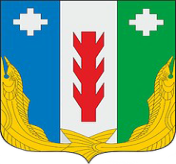 Администрация Порецкого муниципального округа Чувашской РеспубликиПОСТАНОВЛЕНИЕ_________2023 № ___с. ПорецкоеЧăваш РеспубликинПăрачкав муниципалитет округӗн администрацийĕЙЫШĂНУ    _________2023 № ___Пăрачкав сали